Registration Form - Gift of Dyslexia Workshop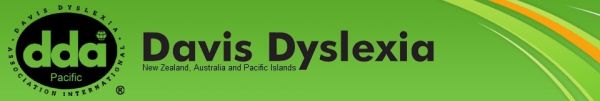 Christchurch, New Zealand21-24 January 2019Register early, as the number of places is limited to 20Minimum numbers apply so do not make travel bookings without adequate insurance.Early-bird - Registration & payment $1955 incl GST required by 1 December 2018Registration after 1 December 2018 $2300 incl GST closes 7 January 2019Please note that your place will not be confirmed until payment is received.Attendees:
Name_________________________________ Phone ______________________Email _____________________________________________________________Name_________________________________ Phone  ______________________Email _____________________________________________________________Direct Credit:  Sage Learning Limited                         Westpac, Johnsonville, NZ  030525 0010797 00                         Please clearly state your name and workshop date.Enclosed is my cheque  /  Credit Card (please note 3.5% credit card fees will apply to all prices)    Credit Card: Visa / Mastercard (circle one)     Total Amount $________________Number____________________________________________ Exp______/______Name on Card ______________________________________ CSV # __________ (3 digits on back of card)Signature__________________________________________Please send my tax invoice, receipt and confirmation to:Name_____________________________________________________________Address___________________________________________________________Email______________________________________ Phone  _________________Email form to: margot@giftdyslexia.co.nz  Or Post to: 14 McLintock Street, Johnsonville, Wellington 6037Any questions please phone Margot Young on 04 478 2208